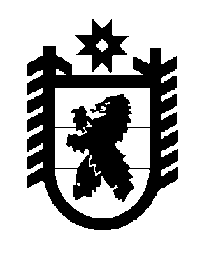 Российская Федерация Республика Карелия    ПРАВИТЕЛЬСТВО РЕСПУБЛИКИ КАРЕЛИЯПОСТАНОВЛЕНИЕ                                    от  18 ноября 2015 года № 357-Пг. Петрозаводск О распределении на 2015 год субсидий бюджетам муниципальныхрайонов (городских округов) на предоставление социальных выплат молодым семьям на приобретение (строительство) жилья на реализацию мероприятий подпрограммы «Обеспечение жильем молодых семей» долгосрочной целевой программы «Жилище» на 2011-2015 годы в рамках подпрограммы «Обеспечение жильем молодых семей» федеральной целевой программы «Жилище» 
на 2015-2020 годы	В целях реализации мероприятий подпрограммы «Обеспечение жильем молодых семей» долгосрочной целевой программы «Жилище» на 2011-2015 годы в рамках подпрограммы «Обеспечение жильем молодых семей» федеральной целевой программы «Жилище» 
на 2015-2020 годы Правительство Республики Карелия 
п о с т а н о в л я е т: 	Установить распределение на 2015 год субсидий бюджетам муниципальных районов (городских округов) на предоставление социальных выплат молодым семьям на приобретение (строительство) жилья  на реализацию мероприятий подпрограммы «Обеспечение жильем молодых семей» долгосрочной целевой программы «Жилище» 
на 2011-2015 годы в рамках подпрограммы «Обеспечение жильем молодых семей» федеральной целевой программы «Жилище» на 2015-2020 годы согласно приложению.           ГлаваРеспублики  Карелия                                                               А.П. ХудилайненРаспределениена 2015 год субсидий бюджетам муниципальных районов (городских округов) на предоставление социальных выплат молодым семьям на приобретение  (строительство) жилья на реализацию мероприятий подпрограммы «Обеспечение жильем молодых семей» долгосрочной целевой программы «Жилище»    на 2011-2015 годы в рамках подпрограммы «Обеспечение жильем молодых семей» федеральной целевой программы «Жилище» на 2015-2020 годы (рублей)_____________Приложение к постановлению Правительства Республики Карелия от 18 ноября 2015 года № 357-П№п/пМуниципальное образованиеСумма за счет субсидии из федерального№п/пМуниципальное образованиебюджета1.Петрозаводский городской округ3 996 033,352.Кондопожский муниципальный район2 276 221,503.Муезерский муниципальный район1 264 567,504.Олонецкий муниципальный район1 011 654,005.Прионежский муниципальный район2 023 308,006.Пудожский муниципальный район1 264 567,507.Нераспределенный остаток68 568,15Итого11 904 920,00